БАШҠОРТОСТАН  РЕСПУБЛИКАҺЫ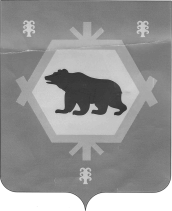 БӨРЙӘН РАЙОНЫ МУНИЦИПАЛЬ РАЙОНЫНЫҢ  ТИМЕР  АУЫЛ СОВЕТЫ  АУЫЛ  БИЛӘМӘҺЕ  СОВЕТЫ СОВЕТ СЕЛЬСКОГО ПОСЕЛЕНИЯ  ТИМИРОВСКИЙ СЕЛЬСОВЕТ МУНИЦИПАЛЬНОГО РАЙОНА БУРЗЯНСКИЙ  РАЙОНРЕСПУБЛИКИ  БАШКОРТОСТАН    КАРАР                                                                         РЕШЕНИЕ «17» март  2017 йыл                            № 27-14-88                            «17» марта 2017  года          О признании утратившим силу решение Совета сельского поселения Тимировский сельсовет  муниципального района Бурзянский район Республики Башкортостан от 23.11.2016 года №27-11-70 «Об утверждении Устава  народной дружины сельского поселения Тимировский сельсовет муниципального района Бурзянский район и границ территории, на которой может быть создана и осуществлять свою деятельность народная дружина»Заслушав и обсудив информацию, рассмотрев протест прокурора Бурзянского района от 10.02.2017г. №4-2017 Совет сельского поселения Тимировский сельсовет муниципального района Бурзянский район Республики Башкортостан решил:     1. Признать утратившим силу решение Совета сельского поселения Тимировский  сельсовет муниципального района Бурзянский район Башкортостан от 23.11.2016 года №27-11-70 «Об утверждении Устава  народной дружины сельского поселения Тимировский сельсовет муниципального района Бурзянский район и границ территории, на которой может быть создана и осуществлять свою деятельность народная дружина»       2.Обнародовать настоящее решение на информационном стенде Администрации сельского поселения Тимировский сельсовет муниципального района Бурзянский район РБ по адресу: а также разместить на официальном сайте сельского поселения в сети интернет.      3.Настоящее решение вступает в силу с момента его обнародования.Глава сельского поселения                            Р.К. Арслангужина